VSTUPNÍ ČÁSTNázev moduluTechnická normalizaceKód modulu23-m-3/AE96Typ vzděláváníOdborné vzděláváníTyp moduluodborný teoretickýVyužitelnost vzdělávacího moduluKategorie dosaženého vzděláníH (EQF úroveň 3)L0 (EQF úroveň 4)M (EQF úroveň 4)Skupiny oborů23 - Strojírenství a strojírenská výrobaKomplexní úlohaZobrazení součásti - hřídelPráce s technickými normamiTechnická normalizaceZobrazovací metody a druhy promítáníTechnologie 3 - CNC-souřadný systém - frézováníObory vzdělání - poznámky21-44-L/01 Technik modelových zařízení23-41-M/01 Strojírenství23-44-L/01 Mechanik strojů a zařízení23-45-L/01 Mechanik seřizovač21-53-H/01 Modelář23-51-H/01 Srojní mechanik23-52-H/01 Nástrojař23-56-H/01 Obráběč kovůDélka modulu (počet hodin)12Poznámka k délce moduluPlatnost modulu od30. 04. 2020Platnost modulu doVstupní předpokladyNejsou požadovány.JÁDRO MODULUCharakteristika moduluModul je určen pro odborné zaměření strojírenství. Připravuje žáky na tvorbu technické dokumentace se zaměřením na normalizaci v ní používanou. Poskytuje znalosti normalizace při následné tvorbě a čtení výkresové dokumentace.Očekávané výsledky učeníŽák:orientuje se v normách a jejich využívání při práci s technickou dokumentacípoužívá základní normy pro výkresovou dokumentacivyužívá normalizace při práci s technickou dokumentacírozeznává druhy výkresů a zásady jejich tvorbyrozeznává jednotlivé druhy čar používaných na výkresechpoužívá měřítka zobrazování na výkresech používá technické písmo na výkresechObsah vzdělávání (rozpis učiva)Technická normalizace:druhy norem a jejich značeníformáty výkresůdruhy čar na výkresech a jejich použitíměřítka zobrazovánípopisové pole výkresu a jeho náležitostitechnické písmoUčební činnosti žáků a strategie výukyTeoretická část:odborný výklad a prezentace na téma:význam a struktura norem, metrologie a státního zkušebnictvíčeská technická norma a legislativa České republikymezinárodní norma a  harmonizace s českou normoupraktická ukázka nácviku a kreslení druhů čar a technického písmoorganizace zabývající se normalizacíPraktická část:žák provede vyhledání normy dle zadánížák provede vyhledání potřebných údajů v norměžák kreslí druhy čar na výkresech a umístí a vyplní popisové pole výkresudiskuze žáků k významu normalizacesamostatná práce žáků na kreslení technického výkresu zadané součástiZařazení do učebního plánu, ročník1. ročníkVÝSTUPNÍ ČÁSTZpůsob ověřování dosažených výsledkůÚstní  zkoušení se zpětnou vazbou -prověření odborných znalostí z oblasti technické normalizace, otázky zaměřené na orientaci se v normách a jejich využívání při práci s technickou dokumentacíPísemné zkoušení -obhajoba vypracovaného zadání znázornění součásti v jednotlivých pohledech využívání normalizace při znázornění součástíKritéria hodnoceníHodnotí se známkou:Stupeň 1 (výborný)Žák operuje s požadovanými termíny, znaky a symboly uceleně, přesně a úplně a chápe vztahy a zákonitosti mezi nimi.Stupeň 2 (chvalitebný)Žák operuje s požadovanými termíny, znaky a symboly v podstatě uceleně, přesně a úplně a chápe vztahy a zákonitosti mezi nimi.Stupeň 3 (dobrý)Žák má v ucelenosti, přesnosti a úplnosti osvojení požadovaných termínů, znaků, symbolů a zákonitostí nepodstatné mezeryStupeň 4 (dostatečný)Žák má v ucelenosti, přesnosti a úplnosti osvojení požadovaných termínů, znaků, symbolů a zákonitostí závažné mezery.Stupeň 5 (nedostatečný)Žák si požadované termíny, znaky, symboly a zákonitosti neosvojil uceleně, přesně a úplně, má v nich závažné a značné mezery.Do celkového hodnocení žáka učitel zahrne:aktivitu na vyučovánísprávnost používané terminologiesamostatnostvěcná správnost plnění zadaných úkolůsprávnost výběru noremvhodnost výběru podkladů k vypracovánídodržování technologických postupůdodržování časového plánu vypracování zadáníestetické zpracování zadáníDoporučená literaturaJAROSLAV KLETEČKA, PETR FOŘT. Technické kreslení. CPress 2007. ISBN 978-80-251-1887-0.JIŘÍ LEINVEBR, PAVEL VÁVRA. Strojnické tabulky. Úvaly: Albra, 2017. ISBN 978-80-7361-111-8.PoznámkyObsahové upřesněníOV RVP - Odborné vzdělávání ve vztahu k RVPMateriál vznikl v rámci projektu Modernizace odborného vzdělávání (MOV), který byl spolufinancován z Evropských strukturálních a investičních fondů a jehož realizaci zajišťoval Národní pedagogický institut České republiky. Autorem materiálu a všech jeho částí, není-li uvedeno jinak, je Leoš Plíšek. Creative Commons CC BY SA 4.0 – Uveďte původ – Zachovejte licenci 4.0 Mezinárodní.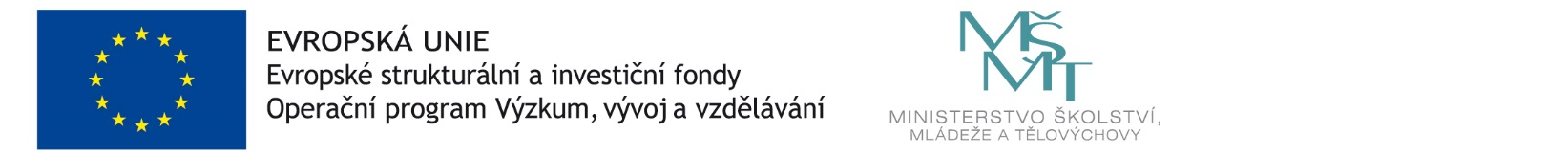 